URZĄD MIASTA ŻYRARDOWA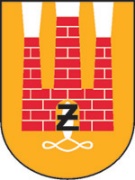 Plac Jana Pawła II Nr 1, 96-300 Żyrardów, tel.: 46 858-15-60www.zyrardow.pl, www.bip.zyrardow.plŻyrardów, 12.07.2023 r.ZP.271.2.25.2023.MP	Na podstawie art. 135 ust. 1 i 2 ustawy z dnia 11 września 2019 r. Prawo Zamówień Publicznych (Dz. U. 2022 r., poz. 1710 ze zm.), Zamawiający udziela wyjaśnień treści SWZ w postępowaniu o udzielenie zamówienia publicznego pn. Usługa w zakresie publicznego transportu zbiorowego w ramach lokalnego transportu zbiorowegoPytanie nr 1W załączniku numer 3 dotyczącym wymagań technicznych dla autobusów Zamawiający w punkcie 4.4 wymaga automatycznej skrzyni biegów dla pojazdów typu midi.Zwracamy się z prośbą o zmianę wymagań dotyczących rodzaju skrzyni biegów i zmianę punktu 4.4. na ,,autobus wyposażony w manualną lub automatyczną skrzynię biegów''.Argumentacja:Dopuszczenie pojazdów z manualną skrzynią biegów pozwoli na większy wybór dostępnych pojazdów na rynku. Trzeba mieć na uwadze również względy ekonomiczne. Pojazd typu midi wyposażony w skrzynię manualną spala o około 3 litry mniej oleju napędowego na 100 kilometrów. Przy ilości 681 000 kilometrów, oszczędność wyniesie powyżej 100 tysięcy złotych w skali umowy. Dopuszczenie autobusów typu midi z manualną skrzynią biegów z pewnością wpłynie na obniżenie oferowanych stawek za wozokilometr przez przewoźników.Odpowiedź Zamawiający nie wyraża zgody na zmianę wymagań dotyczących rodzaju skrzyni biegów.Prezydent Miasta ŻyrardowaLucjan Krzysztof Chrzanowski